Curriculum Committee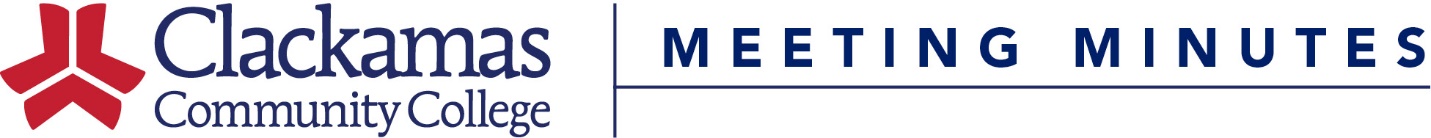 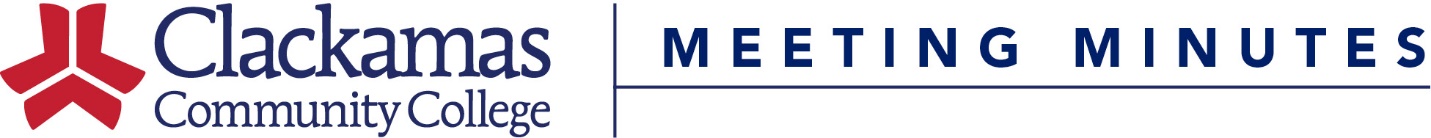 May 20, 2016Meeting AgendaPresenterActionWelcome and IntroductionsJeff McAlpineApproval of MinutesJeff McAlpineApprovalConsent AgendaCourse Number ChangeCourse Credit/Hours ChangeCourse Title ChangeReviewed Outlines for ApprovalJeff McAlpineApprovalInformational Items3-Year Course Inactivation ListDru UrbassikInformationalOld BusinessSummer Meeting Date(s)Jeff McAlpineDiscussionNew BusinessCommittee Membership 18-19Upcoming VacanciesCommittee Chair and Alternate Chair NominationsReview Teams and Sub-CommitteesCourse InactivationsWRD-090A, WRD-098ANew CourseTA-298Jeff McAlpineJeff McAlpineChris WittenDiscussionApproval/18.SUApproval/18.SU